Projected Nominations Timeline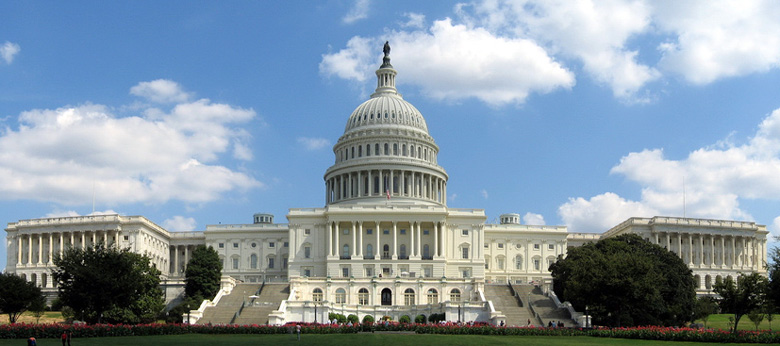 